Referral Form Please complete the mandatory fields marked* *Disclosure We are required by the Data Protection Act 2003 to have the client’s consent for us to 1) request information from or share information with other services 2) keep a record of their support from OpenMinds. All information will be dealt with as per OpenMinds’ Data protection & Confidentiality Policy. Please Circle as required If you have any queries, please call us on 02081439152 / 07704234055 Consent Form Date of Referral:             /            / Date of Referral:             /            / Date of Referral:             /            / Date of Referral:             /            / Date of Referral:             /            / Date of Referral:             /            / Date of Referral:             /            / Date of Referral:             /            / Date of Referral:             /            / Date of Referral:             /            / Nature of Referral:  Self-Referral ☐ Community Mental Health Team ☐ GP Referral ☐  Friend/Family member ☐ Hospital Referral ☐ Supported housing provider ☐  Other (please provide details): ☐  Nature of Referral:  Self-Referral ☐ Community Mental Health Team ☐ GP Referral ☐  Friend/Family member ☐ Hospital Referral ☐ Supported housing provider ☐  Other (please provide details): ☐  Nature of Referral:  Self-Referral ☐ Community Mental Health Team ☐ GP Referral ☐  Friend/Family member ☐ Hospital Referral ☐ Supported housing provider ☐  Other (please provide details): ☐  Nature of Referral:  Self-Referral ☐ Community Mental Health Team ☐ GP Referral ☐  Friend/Family member ☐ Hospital Referral ☐ Supported housing provider ☐  Other (please provide details): ☐  Nature of Referral:  Self-Referral ☐ Community Mental Health Team ☐ GP Referral ☐  Friend/Family member ☐ Hospital Referral ☐ Supported housing provider ☐  Other (please provide details): ☐  Nature of Referral:  Self-Referral ☐ Community Mental Health Team ☐ GP Referral ☐  Friend/Family member ☐ Hospital Referral ☐ Supported housing provider ☐  Other (please provide details): ☐  Nature of Referral:  Self-Referral ☐ Community Mental Health Team ☐ GP Referral ☐  Friend/Family member ☐ Hospital Referral ☐ Supported housing provider ☐  Other (please provide details): ☐  Nature of Referral:  Self-Referral ☐ Community Mental Health Team ☐ GP Referral ☐  Friend/Family member ☐ Hospital Referral ☐ Supported housing provider ☐  Other (please provide details): ☐  Nature of Referral:  Self-Referral ☐ Community Mental Health Team ☐ GP Referral ☐  Friend/Family member ☐ Hospital Referral ☐ Supported housing provider ☐  Other (please provide details): ☐  Nature of Referral:  Self-Referral ☐ Community Mental Health Team ☐ GP Referral ☐  Friend/Family member ☐ Hospital Referral ☐ Supported housing provider ☐  Other (please provide details): ☐  *Referred by: (If self-referral, please leave blank)   	 *Referred by: (If self-referral, please leave blank)   	 *Referred by: (If self-referral, please leave blank)   	 *Referred by: (If self-referral, please leave blank)   	 *Referred by: (If self-referral, please leave blank)   	 *Referred by: (If self-referral, please leave blank)   	 *Position:  *Position:  *Position:  *Position:  *Agency:  *Agency:  *Agency:  *Agency:  *Agency:  *Agency:  *Landline Number:  *Landline Number:  *Landline Number:  *Landline Number:  *Email:  *Email:  *Email:  *Email:  *Email:  *Email:  Mobile number:  Mobile number:  Mobile number:  Mobile number:  Fax Number:  Fax Number:  Fax Number:  Fax Number:  Fax Number:  Fax Number:  Beneficiary Details Beneficiary Details Beneficiary Details Beneficiary Details Beneficiary Details Beneficiary Details Beneficiary Details Beneficiary Details Beneficiary Details Beneficiary Details Title:  Title:  Title:  Title:  *Forename:  *Forename:  *Forename:  *Forename:  *Surname:  *Surname:  *Address:  *Address:  *Address:  *Address:  *Address:  *Address:  *Phone Number/s:  *Phone Number/s:  *Phone Number/s:  *Phone Number/s:  *Postcode:  *Postcode:  *Postcode:  *D.O.B:  *D.O.B:  *D.O.B:  *First Language:  *First Language:  *First Language:  *First Language:  *N.I. Number:  *N.I. Number:  *N.I. Number:  *N.I. Number:  *N.I. Number:  *N.I. Number:  *N.I. Number:  *N.I. Number:  *N.I. Number:  *N.I. Number:  *Reason for referral: (please include current mental health status, relevant history and presenting needs) *Reason for referral: (please include current mental health status, relevant history and presenting needs) *Reason for referral: (please include current mental health status, relevant history and presenting needs) *Reason for referral: (please include current mental health status, relevant history and presenting needs) *Reason for referral: (please include current mental health status, relevant history and presenting needs) *Reason for referral: (please include current mental health status, relevant history and presenting needs) *Reason for referral: (please include current mental health status, relevant history and presenting needs) *Reason for referral: (please include current mental health status, relevant history and presenting needs) *Reason for referral: (please include current mental health status, relevant history and presenting needs) *Reason for referral: (please include current mental health status, relevant history and presenting needs) What are your support needs: (please tick areas where support is required) What are your support needs: (please tick areas where support is required) What are your support needs: (please tick areas where support is required) What are your support needs: (please tick areas where support is required) What are your support needs: (please tick areas where support is required) What are your support needs: (please tick areas where support is required) What are your support needs: (please tick areas where support is required) What are your support needs: (please tick areas where support is required) What are your support needs: (please tick areas where support is required) What are your support needs: (please tick areas where support is required) Support to attend appointments Support with shopping Support to engage in community activities (e.g. Day Centre/Cinema/ Theatre/Outings etc.) Support to engage in community activities (e.g. Day Centre/Cinema/ Theatre/Outings etc.) Support with paperwork (e.g. correspondence, paying bills)  Tenancy related support (applying for HB, paying rent and maintenance issues) Support around Meaningful Use of Time (e.g. Employment or Education.) Support around Meaningful Use of Time (e.g. Employment or Education.) Support with benefits Support Daily Living Skills (e.g. preparing and cooking a meal.) Support with house work (e.g. Cleaning and Laundry) Support with house work (e.g. Cleaning and Laundry) Support around managing Medication (e.g. prompting/ reminding to order and collect medication.) Would you like the support to start on/by a specific date, please give date:        Would you like the support to start on/by a specific date, please give date:        Would you like the support to start on/by a specific date, please give date:        Would you like the support to start on/by a specific date, please give date:        Would you like the support to start on/by a specific date, please give date:        Would you like the support to start on/by a specific date, please give date:        Would you like the support to start on/by a specific date, please give date:        Would you like the support to start on/by a specific date, please give date:        *Physical / health / special needs:  *Physical / health / special needs:  *Physical / health / special needs:  *Physical / health / special needs:  *Physical / health / special needs:  *Physical / health / special needs:  *Physical / health / special needs:  *Physical / health / special needs:  * Please describe any Current Home Treatment Team involvement and Anticipated Duration of Support at the moment: * Please describe any Current Home Treatment Team involvement and Anticipated Duration of Support at the moment: * Please describe any Current Home Treatment Team involvement and Anticipated Duration of Support at the moment: * Please describe any Current Home Treatment Team involvement and Anticipated Duration of Support at the moment: * Please describe any Current Home Treatment Team involvement and Anticipated Duration of Support at the moment: * Please describe any Current Home Treatment Team involvement and Anticipated Duration of Support at the moment: * Please describe any Current Home Treatment Team involvement and Anticipated Duration of Support at the moment: * Please describe any Current Home Treatment Team involvement and Anticipated Duration of Support at the moment: If yes, which team/who?:  If yes, which team/who?:  If yes, which team/who?:  If yes, which team/who?:  If yes, which team/who?:  Named Worker: Named Worker: Named Worker: Current Medication: Current Medication: Current Medication: Current Medication: Current Medication: Current Medication: Current Medication: Current Medication: *Mental Health Diagnosis & History: *Mental Health Diagnosis & History: *Mental Health Diagnosis & History: *Mental Health Diagnosis & History: *Mental Health Diagnosis & History: *Mental Health Diagnosis & History: *Mental Health Diagnosis & History: *Mental Health Diagnosis & History: *GP name:  *GP name:  *GP name:  *GP name:  *GP name:  *GP name:  *GP name:  Contact no.:  Contact no.:  Contact no.:  Contact no.:  Contact no.:  Contact no.:  *Surgery address:  *Surgery address:  *Surgery address:  *Surgery address:  *Surgery address:  *Surgery address:  *Surgery address:  *Surgery address:  *Surgery address:  *Surgery address:  *Surgery address:  *Surgery address:  *Surgery address:  *Consultant name:  *Consultant name:  *Consultant name:  *Consultant name:  *Consultant name:  *Consultant name:  *Consultant name:  *Based at:  *Based at:  *Based at:  *Based at:  *Based at:  *Based at:  *Other agencies involved:  *Other agencies involved:  *Other agencies involved:  *Other agencies involved:  *Other agencies involved:  *Other agencies involved:  *Other agencies involved:  *Other agencies involved:  *Other agencies involved:  *Other agencies involved:  *Other agencies involved:  *Other agencies involved:  *Other agencies involved:  *Risk Assessment: *Risk Assessment: *Risk Assessment: *Risk Assessment: *Risk Assessment: *Risk Assessment: *Risk Assessment: *Risk Assessment: *Risk Assessment: *Risk Assessment: *Risk Assessment: *Risk Assessment: Risk Assessment Risk Assessment Historical Risks Historical Risks Historical Risks Historical Risks Historical Risks Current risk  Current risk  Current risk  Current risk  Current risk  Risk Assessment Risk Assessment ? Y Y N N ? Actual High High Med Low Suicidal acts / ideation/Intent Suicidal acts / ideation/Intent ☐ ☐ ☐ ☐ ☐ ☐ ☐ ☐ ☐ ☐ ☐ Self-harm Self-harm ☐ ☐ ☐ ☐ ☐ ☐ ☐ ☐ ☐ ☐ ☐ Violence / Aggression/ harm to others and Self Violence / Aggression/ harm to others and Self ☐ ☐ ☐ ☐ ☐ ☐ ☐ ☐ ☐ ☐ ☐ Sexualised / sexually harmful behaviours Sexualised / sexually harmful behaviours ☐ ☐ ☐ ☐ ☐ ☐ ☐ ☐ ☐ ☐ ☐ Arson Arson ☐ ☐ ☐ ☐ ☐ ☐ ☐ ☐ ☐ ☐ ☐ Eating disorder Eating disorder ☐ ☐ ☐ ☐ ☐ ☐ ☐ ☐ ☐ ☐ ☐ Substance misuse Substance misuse ☐ ☐ ☐ ☐ ☐ ☐ ☐ ☐ ☐ ☐ ☐ Neglect / poor self-care Neglect / poor self-care ☐ ☐ ☐ ☐ ☐ ☐ ☐ ☐ ☐ ☐ ☐ Vulnerability of Self/ to abuse / exploitation from Others. Vulnerability of Self/ to abuse / exploitation from Others. ☐ ☐ ☐ ☐ ☐ ☐ ☐ ☐ ☐ ☐ ☐ Lone Working Risk Lone Working Risk ☐ ☐ ☐ ☐ ☐ ☐ ☐ ☐ ☐ ☐ ☐ Other Other ☐ ☐ ☐ ☐ ☐ ☐ ☐ ☐ ☐ ☐ ☐ Summary Current of risk factors (e.g. what, when, where, why, how often, cause for concern regarding risk)?  Summary Current of risk factors (e.g. what, when, where, why, how often, cause for concern regarding risk)?  Summary Current of risk factors (e.g. what, when, where, why, how often, cause for concern regarding risk)?  Summary Current of risk factors (e.g. what, when, where, why, how often, cause for concern regarding risk)?  Summary Current of risk factors (e.g. what, when, where, why, how often, cause for concern regarding risk)?  Summary Current of risk factors (e.g. what, when, where, why, how often, cause for concern regarding risk)?  Summary Current of risk factors (e.g. what, when, where, why, how often, cause for concern regarding risk)?  Summary Current of risk factors (e.g. what, when, where, why, how often, cause for concern regarding risk)?  Summary Current of risk factors (e.g. what, when, where, why, how often, cause for concern regarding risk)?  Summary Current of risk factors (e.g. what, when, where, why, how often, cause for concern regarding risk)?  Summary Current of risk factors (e.g. what, when, where, why, how often, cause for concern regarding risk)?  Summary Current of risk factors (e.g. what, when, where, why, how often, cause for concern regarding risk)?  Frequency of Support: Frequency of Support: Frequency of Support: Frequency of Support: Frequency of Support: Frequency of Support: Frequency of Support: Frequency of Support: Frequency of Support: Frequency of Support: Frequency of Support: Frequency of Support: 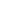 What other Information about you do you think we should know to help us support you?  What other Information about you do you think we should know to help us support you?  What other Information about you do you think we should know to help us support you?  What other Information about you do you think we should know to help us support you?  What other Information about you do you think we should know to help us support you?  What other Information about you do you think we should know to help us support you?  What other Information about you do you think we should know to help us support you?  What other Information about you do you think we should know to help us support you?  What other Information about you do you think we should know to help us support you?  What other Information about you do you think we should know to help us support you?  What other Information about you do you think we should know to help us support you?  What other Information about you do you think we should know to help us support you?  Main Carer / next of kin contact details:  Main Carer / next of kin contact details:  Main Carer / next of kin contact details:  Main Carer / next of kin contact details:  Main Carer / next of kin contact details:  Main Carer / next of kin contact details:  Main Carer / next of kin contact details:  Main Carer / next of kin contact details:  Main Carer / next of kin contact details:  Main Carer / next of kin contact details:  Main Carer / next of kin contact details:  Name:  Name:  Name:  Name:  Name:  Contact number/s:  Contact number/s:  Contact number/s:  Contact number/s:  Contact number/s:  Contact number/s:  Address:  Address:  Address:  Address:  Address:  Address:  Address:  Address:  Address:  Address:  Address:  Postcode:  Postcode:  Postcode:  Postcode:  Postcode:  Relationship to client:  Relationship to client:  Relationship to client:  Relationship to client:  Relationship to client:  Relationship to client:  Please list any children under 18 who currently live with you:                         None ☐ Please list any children under 18 who currently live with you:                         None ☐ Please list any children under 18 who currently live with you:                         None ☐ Please list any children under 18 who currently live with you:                         None ☐ Please list any children under 18 who currently live with you:                         None ☐ Please list any children under 18 who currently live with you:                         None ☐ Please list any children under 18 who currently live with you:                         None ☐ Please list any children under 18 who currently live with you:                         None ☐ Please list any children under 18 who currently live with you:                         None ☐ Please list any children under 18 who currently live with you:                         None ☐ Please list any children under 18 who currently live with you:                         None ☐ Name Name Date of birth Date of birth Date of birth Date of birth Date of birth Name Name Name Name Date of birth Date of birth Date of birth Additional family/ relationships information:  Additional family/ relationships information:  Additional family/ relationships information:  Additional family/ relationships information:  Additional family/ relationships information:  Additional family/ relationships information:  Additional family/ relationships information:  Additional family/ relationships information:  Additional family/ relationships information:  Additional family/ relationships information:  Additional family/ relationships information:  *Equal Opportunities  OpenMinds believes in actively promoting equality of opportunity. Please help us to monitor the effectiveness of our Equal Opportunities Policy, identify and challenge discrimination, and promote diversity by completing this form. Age:  Gender:    	 	 	Male  ☐ 	Female ☐ 	 Prefer not to say ☐ 	 	other (please state) ☐ 	 Ethnicity:   Do you consider yourself to have a disability?  	Yes ☐   No ☐   Prefer not to say ☐ If you answered yes, which category best describe your disability?  Mental  	☐ 	 	Physical ☐ 	 	Sensory ☐ 	 	Learning Difficulties ☐ Other:  Is the Client aware of this referral and scope of the Service Yes  No Is the Care Coordinator aware of the referral Yes No Risk Assessment Supplied to OpenMinds Yes No Consent to Share information signed and sent to OpenMinds Yes No Please tick the above boxes to confirm that you understand and gave consent  I confirm that the client has agreed to this information being passed to OpenMinds. The client understands that information may be passed to other agencies. Client’s name:  	 	 	 	 	Date:  Please tick the above boxes to confirm that you understand and gave consent  I confirm that the client has agreed to this information being passed to OpenMinds. The client understands that information may be passed to other agencies. Client’s name:  	 	 	 	 	Date:  Please tick the above boxes to confirm that you understand and gave consent  I confirm that the client has agreed to this information being passed to OpenMinds. The client understands that information may be passed to other agencies. Client’s name:  	 	 	 	 	Date:  *Additional paperwork required with referral Full Risk Assessment and Care Plan *Where this form should be sent *Where this form should be sent Electronic copies Paper copies OpenMinds – info@openmindssocialcare.co.uk OpenMinds Social Care Ltd Southbridge House, Southbridge Place Croydon, CR0 4HA Please read this form carefully, complete the restriction section if appropriate and sign as indicated.  I agree that the information provided may be shared with other health and social care agencies who can contribute to my care.  I understand that: This information will be used for the purpose of providing a service to me.  Agencies may use anonymous information for statistical purposes and that the law may allow in some circumstances for other agencies to be provided with information about me.  In exceptional circumstances, OpenMinds will share information about me to other agencies. I may withdraw my consent to share information at any time and this may result in a reduction of services that are available to me.  I have the right to restrict what information may be shared and with whom, but this may affect the provision of care to me.  My information will be held securely on paper on computer in accordance with the Data Protection Act 1998.  I have made the following restrictions (if applicable): Signature: _________________________________   Date: ____/_____/____ Print Name: _________________________________ Please note that you can alter your consent at any time. I hereby give permission for OpenMinds Social Care Ltd to advocate on my behalf with the relevant agencies:  Signature: _________________________________   Date: ____/_____/____ Print Name: _________________________________ Please note that you can alter your consent at any time. 